LOGOPEDSKE VJEŽBE (Nemanja Vukotić,mag.prim.educ.)UČENIK: P.P. (OOS8)ZADATAK: 1. POKAŽI LEPTIRA NA SLICI. POKAŽI CVIJEĆE NA SLICI.2. OBOJI SLIKU.3. POGLEDAJ KRAĆI CRTANI FILM – TEMA: PROLJEĆE ILI ŽIVOTINJE.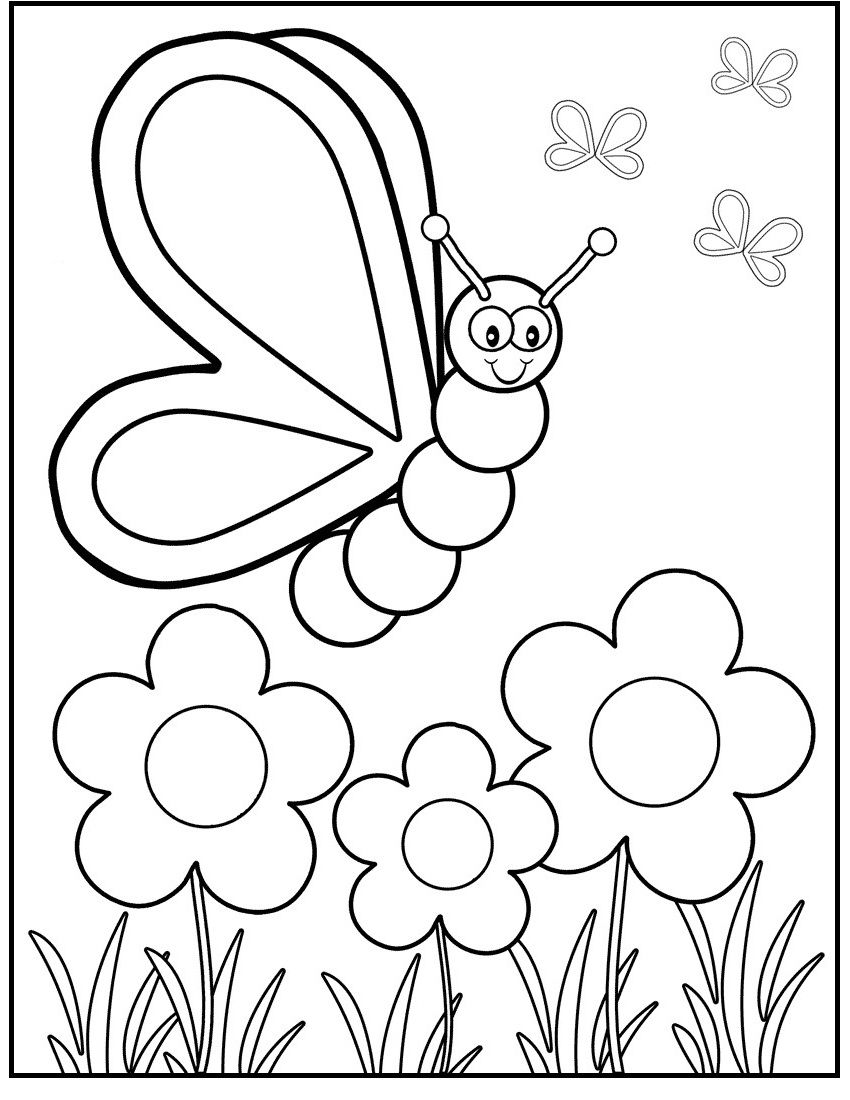 